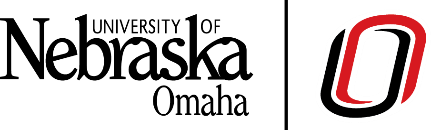 UNDERGRADUATE ASSESSMENT REPORT TEMPLATE 2018-19College:   						Department/School:  Program:  						Degree Level:  Academic Year of Report:  2018-19		Date Range of Reported Data:  Person Preparing the Report:  Program Student Learning Outcomes (SLOs)  List each program SLO and indicate the highest cognitive level it represents. To accommodate more than four SLOs, add rows as needed.SLOs reflect professional standards as dictated by an accreditation or other external body.        Yes  No        Describe how stakeholders are involved in the creation and/or review of SLOs as well as how SLOs are communicated to stakeholders.II.    Assessment Methods A.  Complete a table for each SLO. If an SLO is assessed by more than one measure, complete tables for each measure. Duplicate the table as needed to accommodate the number of measures. Attach copies of rubrics.B.  Describe any indirect measures or additional data the program uses to complement the direct measures of SLOs.III. Data Collection and Analysis A.    Results Table – Report results for each SLO. If an SLO was assessed by multiple measures, report data for each measure. Add rows as needed to accommodate the number of SLOs and measures. SLO Status Table – Based on the results reported in the above table and referring to the program proficiency target, indicate the current status of program SLOs as Met, Partially Met, Not Met, or Unknown. Add rows as needed to accommodate additional SLOs.  C.    Describe how results are communicated within the program. Address each SLO.IV. Decisions and Actions Briefly describe specific decisions and actions related to each SLO. Include who (e.g., program faculty, a faculty committee, etc.) made the decision, when the decision was made (e.g., faculty retreat, faculty meeting, etc.), what data informed the decision, and a timeline for actions taken or to be taken. Add rows as needed to accommodate additional SLOs.V.  Additional InformationStudent Learning OutcomesBloom’s Taxonomy Cognitive Level (check highest level represented in the SLO)SLO 1: Knowledge             Analysis Comprehension    Synthesis Application            EvaluationSLO 2: Knowledge             Analysis Comprehension    Synthesis Application            EvaluationSLO 3:  Knowledge             Analysis Comprehension    Synthesis Application            EvaluationSLO 4: Knowledge             Analysis Comprehension    Synthesis Application            EvaluationSLO 1:  SLO 1:  Title of the Measure:  Title of the Measure:  Describe How the Measure Aligns to the SLODescribe How the Measure Aligns to the SLODomainCheck all that apply     Examination     Product       Performance Type   Direct Measure         Indirect MeasurePoint in Program Assessment is Administered   In final term of program                In final year of programWhere does the assessment occur:  Population Measured   All students                                      Sample of students - Describe belowFrequency of        Data Collection   Once/semester          Once/year           Other - Describe belowProficiencyThreshold Describe:  Program       Proficiency           TargetDescribe:  SLO 2: SLO 2: Title of the Measure:  Title of the Measure:  Describe How the Measure Aligns to the SLODescribe How the Measure Aligns to the SLODomainCheck all that apply     Examination     Product       Performance Type   Direct Measure         Indirect MeasurePoint in Program Assessment is Administered   In final term of program                In final year of programWhere does the assessment occur:  Population Measured   All students                                      Sample of students - Describe belowFrequency of        Data Collection   Once/semester          Once/year           Other - Describe belowProficiency ThresholdDescribe: Program       Proficiency           TargetDescribe:  SLO 3: SLO 3: Title of the Measure:  Title of the Measure:  Describe How the Measure Aligns to the SLODescribe How the Measure Aligns to the SLODomainCheck all that apply     Examination     Product       Performance Type   Direct Measure         Indirect MeasurePoint in Program Assessment is Administered   In final term of program                In final year of programWhere does the assessment occur:  Population Measured   All students                                      Sample of students - Describe belowFrequency of        Data Collection   Once/semester          Once/year           Other - Describe belowProficiency ThresholdDescribe: Program       Proficiency           TargetDescribe:  SLO 4: SLO 4: Title of the Measure:  Title of the Measure:  Describe How the Measure Aligns to the SLODescribe How the Measure Aligns to the SLODomainCheck all that apply     Examination     Product       Performance Type   Direct Measure         Indirect MeasurePoint in Program Assessment is Administered   In final term of program                In final year of programWhere does the assessment occur:  Population Measured   All students                                      Sample of students - Describe belowFrequency of        Data Collection   Once/semester          Once/year           Other - Describe belowProficiency ThresholdDescribe: Program       Proficiency           TargetDescribe:  Data Collection Date RangeNumber of Students AssessedPercentage of Students who Met/Exceeded ThresholdProficiencySLO 1 – Measure oneSLO 1 – Measure two(if applicable)SLO 2 – Measure oneSLO 2 – Measure two(if applicable)SLO 3 – Measure oneSLO 3 – Measure two(if applicable)SLO 4 – Measure oneSLO 4 – Measure two(if applicable)Note: To maintain student confidentiality, programs with low enrollments can aggregate data across multiple cycles.  Programs with adequate enrollments to maintain student confidentiality should report three or more individual cycles (by semesters or academic year) of data.Note: To maintain student confidentiality, programs with low enrollments can aggregate data across multiple cycles.  Programs with adequate enrollments to maintain student confidentiality should report three or more individual cycles (by semesters or academic year) of data.Note: To maintain student confidentiality, programs with low enrollments can aggregate data across multiple cycles.  Programs with adequate enrollments to maintain student confidentiality should report three or more individual cycles (by semesters or academic year) of data.Note: To maintain student confidentiality, programs with low enrollments can aggregate data across multiple cycles.  Programs with adequate enrollments to maintain student confidentiality should report three or more individual cycles (by semesters or academic year) of data.SLO 1   Met           Partially Met           Not Met           Unknown  SLO 2   Met           Partially Met           Not Met           Unknown  SLO 3   Met           Partially Met           Not Met           Unknown  SLO 4   Met           Partially Met           Not Met           Unknown  SLO 1SLO 2SLO 3SLO 4